104年度臺灣攝影學會中區聯誼活動
少女人像攝影比賽簡章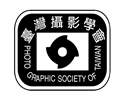 一、主旨：為提倡正當休閒活動，促進各活動中心之情感交流，提升攝影技術，特舉辦本比賽。二、主辦單位：台灣攝影學會。三、承辦單位：彰化縣活動中心四、協辦單位：苗栗縣活動中心、台中市活動中心、南投縣活動中心、雲林縣活動中心。五、題材：由承辦單位及協辦單位各提供一位模特兒，限當日配有主辦單位指定標誌之模特兒，並在主辦單選定之活動時間及範圍內拍攝之人像作品。六、活動日期：104年9月13日（星期日）13：30(大佛前廣場集合)               (頒發104年上半年度中區聯誼攝影比賽獎項)              拍照時間:14:00~17:00 七、活動地點：彰化市八卦山大佛風景區(大佛前、後廣場)八、參賽資格：臺灣攝影學會會員及所有喜愛攝影人士。九、作品規格： 5X7光面相紙(相紙品牌不限)，傳統、數位不拘，件數10張為限。(背面需寫明題名、作者、活動中心名稱、會員編號、聯絡電話、地址) 十、收件日期：至104年9月30日止（以送達為準）。十一、收件地點：請各活動中心，彙整收件後，再統一郵寄    「彰化縣秀水鄉鶴鳴村馬鳴路298之1號，彰化縣活動中心 賴海森組長 收」      TEL：04-7686716、0931-525229十二、評審日期：訂於104年10月4日（星期日）上午9：00 地址：另行通知十三、頒 獎：105年上半年度中區聯誼攝影比賽會場頒獎。十四、獎勵辦法： 特選獎 5名：各得記憶卡乙只、獎牌乙面。 優選獎10名：各得精美禮品乙份、獎狀乙紙。 佳作獎(名額取參賽作品總數的10%)：獎狀乙紙。 十五、附 則： 1.特選獎每人限得乙獎。2.參賽作品背面請貼參加表，並註明所屬活動中心名稱、會員編號、姓名、題名，違者取消參賽資格，不得異議。3.作品須為本人所創作，不得有冒名、借名投件。違者，經查證屬實，取消得獎資格並追回獎勵，不得異議。4.參賽作品一律不退件，轉贈模特兒。5.得獎作品主辦單位有權利刊登於雜誌、網站、公開展覽，不另給酬。6.凡參賽者即視同承認本簡章之各項規定。7.得獎成績將於評審後公佈於臺灣攝影學會網站http://www.twphoto.org.tw/main.aspx 104年度臺灣攝影學會中區活動中心聯誼活動 少女人像攝影比賽活動中心收件統計表中區聯誼活動少女人像攝影比賽中區聯誼活動少女人像攝影比賽中區聯誼活動少女人像攝影比賽中區聯誼活動少女人像攝影比賽中區聯誼活動少女人像攝影比賽中區聯誼活動少女人像攝影比賽中區聯誼活動少女人像攝影比賽中區聯誼活動少女人像攝影比賽活動中心活動中心姓　名會員編號姓　名會員編號題　名題　名電　話電　話地　址地　址中區聯誼活動少女人像攝影比賽中區聯誼活動少女人像攝影比賽中區聯誼活動少女人像攝影比賽中區聯誼活動少女人像攝影比賽中區聯誼活動少女人像攝影比賽中區聯誼活動少女人像攝影比賽中區聯誼活動少女人像攝影比賽中區聯誼活動少女人像攝影比賽活動中心活動中心姓　名會員編號姓　名會員編號題　名題　名電　話電　話地　址地　址中區聯誼活動少女人像攝影比賽中區聯誼活動少女人像攝影比賽中區聯誼活動少女人像攝影比賽中區聯誼活動少女人像攝影比賽中區聯誼活動少女人像攝影比賽中區聯誼活動少女人像攝影比賽中區聯誼活動少女人像攝影比賽中區聯誼活動少女人像攝影比賽活動中心活動中心姓　名會員編號姓　名會員編號題　名題　名電　話電　話地　址地　址中區聯誼活動少女人像攝影比賽中區聯誼活動少女人像攝影比賽中區聯誼活動少女人像攝影比賽中區聯誼活動少女人像攝影比賽中區聯誼活動少女人像攝影比賽中區聯誼活動少女人像攝影比賽中區聯誼活動少女人像攝影比賽中區聯誼活動少女人像攝影比賽活動中心活動中心姓　名會員編號姓　名會員編號題　名題　名電　話電　話地　址地　址活動中心名稱會員編號姓　　　名張　　數會員編號姓　　　名張　　數